ANNEXURE IFORM A (See Rules 6 & 8 of GPF (K) Rules)APPLICATION FOR ADMISSION TO COCHIN UNIVERSITY 
EMPLOYEE’S PROVIDENT FUND (KERALA)(All entries in BOLD CAPITALS in blue or black ink)(Leave one space between words, put  in the relevant column)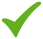 Name of applicantSexName of Father/Husband Permanent AddressDistrict Date of Birth (DD-MM-YYYY)Date of joining service (DD-MM-YYYY)Department (Parent)DesignationOfficial AddressDistrict Service is If the Applicant is a subscriber to any other Provident FundName of the fund:Account Number:Basic PayMonthly subscriptionSalary month from which the Subscription startsSalary Head of AccountsWhether the applicant has a familyWhether Nomination enclosedSignature of Applicant(Countersignature of the Head of Office with designation)Place:Date: 					(Office Seal)FOR USE IN THE OFFICE OF THE REGISTRAR(To be entered by the Section concerned)Section:Unit:--------------------------------------------------------------------------------------------------------------------------------Account Number:(To be entered by EDP-PF)--------------------------------------------------------------------------------------------------------------------------------Signature of AAO/SOP.F.Instructions:The application shall be submitted in duplicateThe amount of monthly subscription shall not be less than 6% of the basic pay and shall not exceed the maximum basic pay.Those who have not completed one year’s continuous service shall submit a written consent to join the Fund.Gazetted subscribers have to file the nomination with the Accountant General.  In the case of Non-gazetted subscribers, the nominations are to be accepted and kept by the Heads of Office.FORM OF NOMINATION[See Rule 8 (1) (iii)]I (Name)………………………………………………………………………………………….. hereby nominate the person(s) mentioned below to receive the amount that may stand to my credit in the fund in the event of my death before that amount has become payable/having become payable has not been paid.Date:Place:	Name and Address	SignatureWitness:	1.		2.Signature of the Subscriber, Name and Designation ……………………………………………………………………………………………………………………………………………… Account No. ……………………………………………………………………………….Counter signature by Head of Office (required only when subscriber is non-gezetted Government Servant)INSTRUCTIONSColumn 1	:	A subscriber can nominate more than one person.  If he/she has a family as
		defined in General Provident Fund (K) Rules, the nomination shall not be in 
		favour of any person who is not a member of the family.Column 4	:	If the subscriber nominates only one person, the words “in full” may be noted. 		Otherwise, the share payable to each so as to cover the whole amount 
		standing at the credit of the subscriber may be specified.Column 5	:	Death need not be shown as a contingency.  In the case of persons having no
		family as defined in General Provident Fund (K) Rules, the subscriber shall 
		state that the nomination shall become invalid in the event of his subsequently 		acquiring a family.  Similarly in the case of a subscriber having only one 
		member in the family and who wishes to nominate another person as
		alternate nominees, he shall specify that the right conferred on the alternate
		nominee shall become invalid.  In the event of the subscriber acquiring an
		additional member in the family.Column 6 & 7	:	The name to be specified in these columns shall be that of a  person other than 		the subscriber or nominee.Account No.	: 	In the case of persons who file the nomination along with application for
		admission to the fund, this will be furnished by the Accountant General.By Order of the GovernorN. Karthiyani AmmaJoint SecretaryToThe Accountant General, KeralaAll Heads of Departments and OfficesThe Registrar of High Court, Ernakulam (with CL)The Registrar, University of Kerala, Thiruvananthapuram (with CL)The Registrar, University of Calicut, Kozhikode (with CL)The Secretary, Kerala Public Service Commission (with CL)The Secretary to GovernorThe Private Secretaries of Chief Minister and other MinistersThe Stenographer of Chief SecretaryThe Officers and Sections of the SecretariatMaleFemalePINPINPINPINPINPINPINPINPINPINPINPINPINPINPINPINPINPINPINPINPINPINPINPINPINPINPINPIN1Central StateFull-timePart-timePensionableNon-pensionableOfficiatingPermanentRe-employedNot re-employed₹₹YesNoYesNoPrefix:Name & Full permanent address of nominee(s)Relationship with the subscriberAgeShare payable to eachContingencies on the happening of which the nomination shall become invalidName, address, relationship and age of the person to whom the right of the nominee shall pass in the event of his predeceasing the subscriberName & address of the person to whom share is to be paid on behalf of minor1234567